Пресс-релиз заседанияКомитета по профессиональной этике и независимости аудиторов Саморегулируемой организации аудиторов Ассоциации «Содружество»15 ноября 2022 года в очной форме (дистанционно) состоялось заседание комитета по профессиональной этике и независимости аудиторов СРО ААС (далее – Комитет, КНЭП).На заседании, помимо членов Комитета, присутствовали приглашённые лица: руководитель Аналитического центра СРО ААС Гришаев А.В. и четыре аудитора - члена СРО ААС.На заседании были рассмотрены следующие вопросы:Оценка БДР:Изменения к Положению о Комитете;Изменения к Порядку осуществления контроля соответствия требованию к членству в СРО ААС в части деловой (профессиональной) репутации;Требования к деловой (профессиональной) репутации аудиторов, аудиторских организаций – членов СРО ААС, физических лиц и коммерческих организаций, желающих стать членами СРО ААС в качестве соответственно аудиторов и аудиторских организаций.По первому вопросу Комитет провёл оценку соответствия пяти аудиторов и коммерческой организации- претендента на членство в СРО ААС требованиям к членству в части наличия безупречной деловой репутации. Все аудиторы предоставили Комитету письменные пояснения по обнаруженным в отношении них свидетельствам отсутствия безупречной деловой (профессиональной) репутации. Четыре аудитора присутствовали на заседании Комитета и смогли предоставить дополнительные устные пояснения. Один аудитор по техническим причинам не смог подключиться к заседанию.По двум аудиторам и коммерческой организации- претенденту на членство в СРО ААС Комитет принял решение о соответствии их требованиям к членству в части наличия безупречной деловой репутации. По одному аудитору Комитет решил запросить дополнительную информацию в комиссии по контролю деятельности и дисциплинарной комиссии и отложить решение до получения дополнительной информацииПо двум аудиторам Комитет вынес решение о несоответствии их требованиям к членству в части наличия безупречной деловой репутации. Комитет мотивировал свои решения следующим:обстоятельства выхода аудиторской организации, в которой аудитор являлся ЕИО и учредителем, могут свидетельствовать о намеренном уклонении от прохождения проверки ВККР;некоторые пояснения аудитора по данным обстоятельствам являются необоснованными и содержащими противоречивую информацию;аудитор, являясь учредителем и ЕИО аудиторской организации, не предпринял необходимые шаги, содействующие проведению проверки ВККР этой организации и её сотрудников;предоставление недостоверной информации в СРО ААС. .По второму вопросу выступила Папуша О.В. и сообщила, что предлагается внести изменения в Положение о Комитете, в связи с тем, что Комитету был присвоен статус специализированного органа. Проект Положения о Комитете был выслан членам Комитета заранее для ознакомления и внесения дополнительных комментариев или правок.  Члены Комитета решили утвердить Положение о Комитете с учётом внесённых правок и направить документ на утверждение в Правление СРО ААС.По третьему вопросу выступила Папуша О.В. и сообщила, что предлагается внести изменения в «Порядок осуществления контроля соответствия требованию к членству в СРО ААС в части деловой (профессиональной) репутации». Проект данного документа до заседания был разослан всем членам комитета для ознакомления. Изменения к документу включают в себя следующее:внесены технические правки с целью привести в соответствие Порядок осуществления контроля за БДР и Требования к БДР рекомендациям ЦБ РФ;добавлена процедура приглашения на заседания Комитета лиц, в отношении которых рассматривается вопрос об оценке наличия БДР;добавлена процедура уведомления о решении Комитета в части наличия/отсутствия БДР лиц, в отношении которых такая оценка проводилась;добавлен раздел, касающийся обжалования решения Комитета о соответствии\несоответствии требованию к членству в СРО ААС в части наличия БДР. Члены Комитета решили утвердить «Порядок осуществления контроля соответствия требованию к членству в СРО ААС в части деловой (профессиональной) репутации» с учётом внесённых правок и направить документ на утверждение в Правление СРО ААС.По четвёртому вопросу выступила Герасимова А.Р. и сообщила о предлагаемых изменениях в «Положение о деловой (профессиональной) репутации в СРО ААС». Изменения внесены на основании полученных от ЦБ РФ комментариев и замечаний к проекту документа.Члены Комитета обсудили предлагаемые изменения.  Было высказано предложение исключить из документов пункты, связанные с банкротством юридических и физических лиц.Члены Комитета решили утвердить новую редакцию «Требований к деловой (профессиональной) репутации аудиторов, аудиторских организаций – членов СРО ААС, физических лиц и коммерческих организаций, желающих стать членами СРО ААС в качестве соответственно аудиторов и аудиторских организаций» (предыдущее название «Положение о деловой (профессиональной) репутации в СРО ААС») с учетом внесённых правок и направить документ на утверждение в Правление СРО ААС.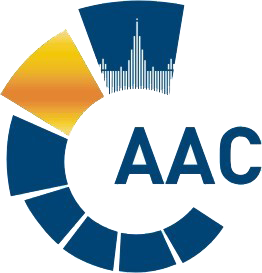 САМОРЕГУЛИРУЕМАЯ ОРГАНИЗАЦИЯ АУДИТОРОВ     АССОЦИАЦИЯ «СОДРУЖЕСТВО» 
член Международной Федерации Бухгалтеров (IFAC)(ОГРН 1097799010870, ИНН 7729440813, КПП 772901001) 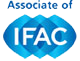 119192, г. Москва, Мичуринский проспект, дом 21, корпус 4. т: +7 (495) 734-22-22, ф: +7 (495) 734-04-22, www.sroaas.ru , info@sroaas.ru